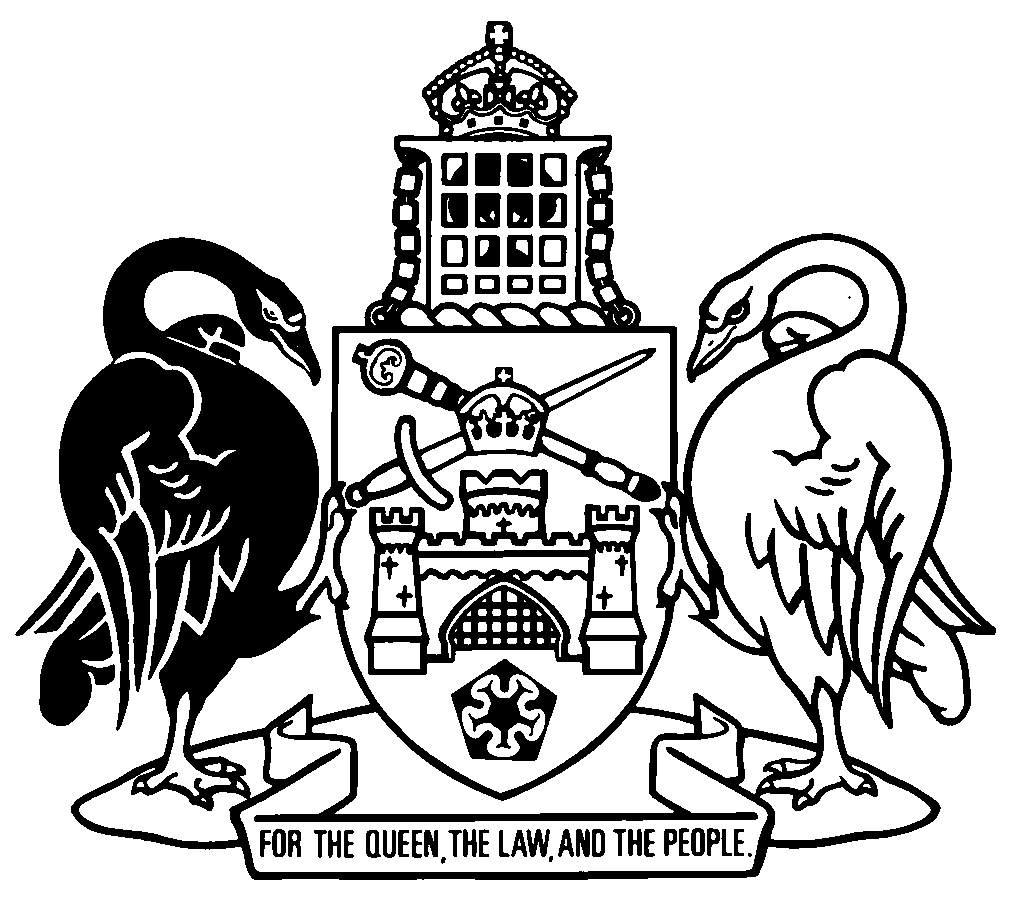 Australian Capital TerritoryContents	PagePart 1	Preliminary	2	1	Name of Act	2	2	Commencement	2	3	Legislation amended	2Part 2	Associations Incorporation Act 1991	3	4	General meetings—procedure during COVID-19 emergency
Section 70AA (7)	3	5	Extensions of time for applications etc
Section 120 (6)	3Part 3	Bail Act 1992	4	6	Undertakings to appear
Section 28 (1)	4	7	Section 28 (2A)	4	8	Section 28 (6) and (7)	4Part 4	Children and Young People Act 2008	5	9	Declaration of emergency
New section 149 (2A)	5	10	New section 149 (3A) to (3D)	5	11	New section 149 (8) and (9)	6Part 5	Corrections Management Act 2007	7	12	Local leave permits
Section 205 (2A)	7	13	Section 205 (5) (b) and (c)	7Part 6	Crimes Act 1900	8	14	Section 194A heading	8	15	Section 194A (1), (6) and (7)	8Part 7	Crimes (Sentencing) Act 2005	9	16	Good behaviour orders
Section 13 (2)	9	17	Section 13 (2A)	9	18	Section 13 (9) and (10)	9	19	Good behaviour—consequences of failure to sign undertaking
Section 105	9Part 8	Drugs of Dependence Act 1989	10	20	Section 187A heading	10	21	Section 187A (1), (4) and (5)	10Part 9	Human Rights Commission Act 2005	11	22	Expiry—vulnerable person complaint provisions
Section 105B	11Part 10	Public Trustee and Guardian Act 1985	12	23	Section 9A	12Part 11	Retirement Villages Act 2012	13	24	Meetings of residents—methods of communication
Section 112A (1)	13	25	Meetings of operators—methods of communication
Section 261A (1)	13	26	Expiry—COVID-19 Emergency Response Act 2020 amendments
Section 265 (2) (b) and (d)	13Part 12	Taxation Administration Act 1999	14	27	Purpose of Act and relationship with other tax laws
Section 6 (3) (k)	14	28	Section 6 (4) to (6)	14	29	Division 11.5A heading	14	30	Section 137A	14	31	Application—div 11.5A
Section 137B	15	32	Ministerial considerations for determining a scheme—div 11.5A
Section 137C	15	33	Section 137D heading	15	34	Section 137D (1) to (7)	15	35	Section 137E heading	15	36	Section 137E (1)	16	37	Section 137E (2) and (3)	16	38	Section 137E (4)	16	39	Section 137F heading	16	40	Section 137F (1) to (5)	16	41	Expiry—div 11.5A
Section 137G	17	42	New part 21	17	43	Dictionary, new definitions	18Australian Capital TerritoryOperational Efficiencies (COVID-19) Legislation Amendment Act 2021An Act to amend legislation to permanently adopt certain legislative measures taken during the COVID-19 emergency and provide for other emergency measuresThe Legislative Assembly for the Australian Capital Territory enacts as follows:Part 1	Preliminary1	Name of ActThis Act is the Operational Efficiencies (COVID-19) Legislation Amendment Act 2021.2	Commencement	(1)	This Act (other than section 3 and part 2) commences on the day after its notification day.	(2)	Section 3 and part 2 commence, or are taken to have commenced, on the earlier of—	(a)	the day after this Act’s notification day; and	(b)	8 October 2021.3	Legislation amendedThis Act amends the following legislation:	Associations Incorporation Act 1991	Bail Act 1992	Children and Young People Act 2008	Corrections Management Act 2007	Crimes Act 1900	Crimes (Sentencing) Act 2005	Drugs of Dependence Act 1989	Human Rights Commission Act 2005	Public Trustee and Guardian Act 1985	Retirement Villages Act 2012	Taxation Administration Act 1999.Part 2	Associations Incorporation Act 19914	General meetings—procedure during COVID-19 emergency
Section 70AA (7)substitute	(7)	This section expires at the end of a 12-month period during which no COVID-19 emergency has been in force.5	Extensions of time for applications etc
Section 120 (6)substitute	(6)	This subsection and subsections (3) to (5) expire at the end of a 12-month period during which no COVID-19 emergency has been in force.Part 3	Bail Act 19926	Undertakings to appear
Section 28 (1)omita written undertakingsubstitutean undertaking7	Section 28 (2A)omit everything before paragraph (a), substitute	(2A)	An undertaking—8	Section 28 (6) and (7)omitPart 4	Children and Young People Act 20089	Declaration of emergency
New section 149 (2A)insert	(2A)	However, if the emergency relates to a COVID-19 emergency, the director-general may declare that an emergency exists in relation to the detention place for a period of not more than the duration of the COVID-19 emergency.10	New section 149 (3A) to (3D)insert	(3A)	If 1 or more declarations under subsection (2A) are in force for a consecutive period of 28 days or more, the director-general must—	(a)	at least every 28 days, conduct a review of whether there are reasonable grounds for continuing the declaration; and	(b)	as soon as practicable after a review, advise the Minister in writing about any measures taken in response to the emergency under the declaration.	(3B)	The first annual report prepared by the director-general under the Annual Reports (Government Agencies) Act 2004 after an emergency declaration ends must include information about the measures taken in response to the emergency while the declaration was in force.	(3C)	A failure by the director-general to comply with subsection (3A) or (3B) does not affect the validity of the declaration.	(3D)	A declaration made under subsection (2A) must be revoked if the director-general no longer believes there are reasonable grounds for the declaration. 11	New section 149 (8) and (9)after the note, insert	(8)	In this section: COVID-19 emergency means—	(a)	a state of emergency declared under the Emergencies Act 2004, section 156 because of the coronavirus disease 2019 (COVID-19); or	(b)	an emergency declared under the Public Health Act 1997, section 119 (including any extension or further extension) because of the coronavirus disease 2019 (COVID-19).	(9)	The following provisions expire on the day the COVID-19 Emergency Response Act 2020 expires:	(a)	this subsection;	(b)	subsection (2A);	(c)	subsections (3A) to (3D);	(d)	subsection (8).Part 5	Corrections Management Act 200712	Local leave permits
Section 205 (2A)substitute	(2A)	Despite subsection (2) (b), if the permit is granted for the purpose of receiving long-term medical treatment or palliative care and on the advice of a doctor appointed under section 21, the permit must include the period for which leave is granted, being not longer than 3 months.	(2B)	Despite subsection (2) (b), and while this provision is in force, if the permit is granted for a purpose other than the purpose in subsection (2A), the permit must include the period for which leave is granted, being not longer than 28 days.13	Section 205 (5) (b) and (c)substitute	(b)	subsection (2B).Part 6	Crimes Act 190014	Section 194A headingsubstitute194A	Electronic versions of affidavits and warrants15	Section 194A (1), (6) and (7)omitPart 7	Crimes (Sentencing) Act 200516	Good behaviour orders
Section 13 (2)aftersigninsertor give17	Section 13 (2A)omit everything before paragraph (a), substitute	(2A)	An undertaking—18	Section 13 (9) and (10)omit19	Good behaviour—consequences of failure to sign undertaking
Section 105aftersigninsertor givePart 8	Drugs of Dependence Act 198920	Section 187A headingsubstitute187A	Electronic versions of affidavits and warrants21	Section 187A (1), (4) and (5)omitPart 9	Human Rights Commission Act 200522	Expiry—vulnerable person complaint provisions
Section 105BomitPart 10	Public Trustee and Guardian Act 198523	Section 9Asubstitute9A	Delegation by public trustee and guardian	(1)	The public trustee and guardian may delegate to a member of the public trustee and guardian’s staff any function under this Act or another territory law.Note 1	For laws about delegations, see the Legislation Act, pt 19.4.Note 2	Function includes authority, duty and power (see Legislation Act, dict, pt 1)	(2)	However, a function may be delegated to a person only if the public trustee and guardian is satisfied that—	(a)	the function is of a kind that is appropriate to be exercised by the person; and	(b)	the person has the qualifications, knowledge and experience appropriate for the function to be properly exercised; and	(c)	the person will comply with the Guardianship and Management of Property Act 1991, section 4 when exercising the functions of the public trustee and guardian under that Act; and 	(d)	the person will comply with the obligations of the public trustee and guardian under the Human Rights Act 2004.Note	The public trustee and guardian must ensure the delegated function is properly exercised (see Legislation Act, s 238). Also, the public trustee and guardian may provide that the delegation has effect only in stated circumstances or subject to stated conditions, limitations or directions (see Legislation Act, s 234 and s 239).Part 11	Retirement Villages Act 201224	Meetings of residents—methods of communication
Section 112A (1)omit, held during a COVID-19 emergency25	Meetings of operators—methods of communication
Section 261A (1)omitduring a COVID-19 emergency26	Expiry—COVID-19 Emergency Response Act 2020 amendments
Section 265 (2) (b) and (d)omitPart 12	Taxation Administration Act 199927	Purpose of Act and relationship with other tax laws
Section 6 (3) (k)substitute	(k)	miscellaneous matters, including, the service of documents, corporate criminal liability, evidence and tax deferral, exemption and rebate schemes.28	Section 6 (4) to (6)omit29	Division 11.5A headingsubstituteDivision 11.5A	Revenue measures—deferral, exemption and rebate schemes30	Section 137Asubstitute137A	Definitions—div 11.5AIn this division:deferral scheme—see section 137D (1).exemption scheme—see section 137E (1).rebate scheme—see section 137F (1).scheme means the following:	(a)	a deferral scheme;	(b)	an exemption scheme;	(c)	a rebate scheme.31	Application—div 11.5A
Section 137BomitCOVID-1932	Ministerial considerations for determining a scheme—div 11.5A
Section 137Comit33	Section 137D headingsubstitute137D	Deferral scheme34	Section 137D (1) to (7)omitCOVID-1935	Section 137E headingsubstitute137E	Exemption scheme36	Section 137E (1)omita COVID-19substitutean37	Section 137E (2) and (3)omitCOVID-1938	Section 137E (4)omitA COVID-19substituteAn39	Section 137F headingsubstitute137F	Rebate scheme40	Section 137F (1) to (5)omitCOVID-1941	Expiry—div 11.5A
Section 137Gomit42	New part 21insertPart 21	Transitional—Operational Efficiencies (COVID-19) Legislation Amendment Act 2021303	Definitions—pt 21In this part:amendment Act means the Operational Efficiencies (COVID-19) Legislation Amendment Act 2021. commencement day means the day the amendment Act, section 39 commences.former section 137E means section 137E as in force immediately before the commencement day. 304	Effect of Taxation Administration (Payroll Tax) COVID-19 Exemption Scheme Determination 2021 (No 2)	(1)	Despite the amendment of section 137E by the amendment Act, the Taxation Administration (Payroll Tax) COVID-19 Exemption Scheme Determination 2021 (No 2) (DI2021-177) (the determination) made under former section 137E, is taken to continue to be effective on and after the commencement day until the determination expires on 31 July 2022 or is revoked.	(2)	Without limiting subsection (1) and to remove any doubt, an exemption under the determination, section 4, for an employer, from the requirement to pay payroll tax for taxable wages paid or payable to an eligible employee, on or after the commencement day is taken to be a valid exemption.305	Expiry—pt 21This part expires 12 months after the commencement day.Note	A transitional provision is repealed on its expiry but continues to have effect after its repeal (see Legislation Act, s 88).43	Dictionary, new definitionsinsertdeferral scheme, for division 11.5A (Revenue measures—deferral, exemption and rebate schemes)—see section 137D (1).exemption scheme, for division 11.5A (Revenue measures—deferral, exemption and rebate schemes)—see section 137E (1).rebate scheme, for division 11.5A (Revenue measures—deferral, exemption and rebate schemes)—see section 137F (1).scheme, for division 11.5A (Revenue measures—deferral, exemption and rebate schemes)—see section 137A.Endnotes1	Presentation speech	Presentation speech made in the Legislative Assembly on 16 September 2021.2	Notification	Notified under the Legislation Act on 13 October 2021.3	Republications of amended laws	For the latest republication of amended laws, see www.legislation.act.gov.au.I certify that the above is a true copy of the Operational Efficiencies (COVID-19) Legislation Amendment Bill 2021, which was passed by the Legislative Assembly on 7 October 2021. Clerk of the Legislative Assembly© Australian Capital Territory 2021